Review questions for Senses lectureMultiple choice review questions:1) The term ______ means the cells in a sense organ that convert sense stimuli into nerve signals and send those signals to the brain. 	A) adapter	B) sensory receptor	C) generator	D) signal encoder2) The receptors that produce pain are called	A) chemoreceptors	B) mechanoreceptors	C) proprioceptors	D) nociceptors3) Receptors in the muscles, tendons, and joints that inform the brain of the position and movements of the body parts, are known as	A) nocioceptors.	B) cutaneous receptors.	C) proprioceptors.	D) exteroreceptors.4) The cutaneous senses would include all of the following except	A) pressure.	B) temperature	C) light	D) pain5) The hollow spaces of the eye (such as the large cavity between the lens and the retina) are filled with	A) plasma.	B) humors.	C) endolymph.	D) perilymph.6) Rods and cones are sensory cells that respond to light. Together, they are called _____ cells.	A) mechanoreceptor	B) thermoreceptor	C) nocioceptor	D) photoreceptor7) The optic nerve is composed axons extending from the ____ cells in the retina.	A) ganglion	B) bipolar	C) cone	D) photoreceptor (rods and cones)8) The photoreceptors known as cones allow for	A) vision at normal daylight intensities.	B) sharply detailed vision.	C) color vision.	D) a high degree of light sensitivity.9) Within the retina	A) the photoreceptors synapse directly with the bipolar cells.	B) the bipolar cells stimulate the photoreceptors.	C) the ganglion cells are directly coupled to the photoreceptors.	D) bipolar cell axons form the optic nerve10) When light is absorbed by photoreceptor cells, which of the following events does not occur?	A) Opsin pigment changes shape	B) The photoreceptor cells become has a nerve signal.	C) The photoreceptor cells release neurotransmitter	D) The ciliary body muscles conduct the signal.11) The change in visual pigment molecules when stuck by light is called	A) transudction	B) polarization	C) depolarization	D) bleaching13) The function of the lens of the eye is to	A) serve as the major site of focusing of light rays.	B) control the size of the pupil.	C) control the amount of light entering the eye.	D) All of these are functions of the lens.14) The term ____ means when the ciliary body muscles contract to keep an image focused on the retina despite changes in the distance to the object. 	A) myopia.	B) hyperopia.	C) adaptation.	D) accommodation.15) When a far object is sharply focused on the retina the	A) lens is rotated by the iris	B) lens is rotated by the sclera	C) ciliary muscle is relaxed.	D) the retina is relaxed16) Hair cells send a nerve signal when	A) they are exposed to endolymph	B) they bind molecules	C) their cilia bend	D) Another neuron stimulates them17) Which of the following is found in the inner ear?	A) ossicles	B) otoliths	C) pinna	D) tympanic membrane18) The sensory hair cells of the cochlea organ of Corti rest on the	A) basilar membrane.	B) vestibular membrane.	C) tectorial membrane.	D) tympanic membrane.19) The difference between low pitched sounds and high pitched sounds is the _____ of the vibrations. 	A) Amplitude	B) Speed	C) Wavelength	D) Frequency20) The middle ear	A) contains the cochlea and semicircular canals.	B) is responsible for transmitting sound waves from the outer ear to the 	inner ear.	C) contains the otolith organs.	D) has abundant hair cells.21) Hair cells are the sense receptors in all of the following sense organs except	A) the semicircular canals.	B) the cochlea.	C) the skin.	D) the otolith organs22) Horizontal acceleration in a straight line is detected primarily by the	A) otolith organs	B) semicircular canals.	C) organ of Corti.	D) ossicles23) The hair cells of a semicircular canal are located in the	A) ampulla.	B) basilar membrane.	C) otolith membrane.	D) tectorial membrane.24) The sensation that the room is spinning when one feels dizzy is due to	A) after-discharge of the sensory neurons.	B) continued movement of the semicircular canals.	C) movement of the endolymph fluid.	D) movements of the otolith membrane.25) The cupula is involved in the sensing ______________.	A) linear acceleration	B) rotational acceleration	C) gravity	D) vertical acceleration26) The senses of smell and taste have all of the following in common except	A) both sense 5 different types of molecules	B) both use chemoreceptors	C) the brain have specialized sense areas to receive their signals	D) both transmit nerve signals directly to the brain (not via the spine)27) Which of the following is not a gustatory receptor type?	A) salty	B) hot	C) bitter	D) sweet28) H+ ions (acids) cause which taste sensation?	A) sour	B) sweet	C) salty	D) bitter29) The chemoreceptors on the tongue that are most sensitive to and respond to many types of plant toxins are the taste receptors for	A) sweet.	B) salty.	C) bitter.	D) sour.Answers to multiple choice questions:1 = B2 = D3 = C4 = C5 = B6 = D7 = A8 = C9 = A10= D11 = D13 = A14 = D15 = C16 = C17 = B18 = A19 = D20 = B21 = C22 = A23 = A24 = C25 = B26 = A27 = B28 = A29 = CFill-in-the-blank review questions:1) In order for an event to be sensed, an appropriate sensory receptor must convert the stimulus to a(n) _____. 3) _____ are receptors that are dedicated to sensing pain. 4) Receptors in the skin that respond to pressure (touch), temperature, and tissue damage are called ________. 5) _____ are receptors which are found in skeletal muscles, tendons, joints, ligaments, etc., which allow us to sense the position of the body. 6) Each eye has extrinsic (external) muscles that are voluntary/involuntary (choose one word) muscles.7) The eye has wall composed of three layers, or "_____." 8) The outermost layer of the eyeball has two regions: in the front, it is clear, forming the _____.     The other areas are white, and forms the _____. 9) The middle tunic of the eye is called the __________10) The _____ is the innermost layer of the three eye wall layers. 11) In the front of the eye, the _______ is the pigmented area surrounding the pupil. Its purpose is to _________. 12) The iris is made of ______ tissue. 13) In dimly lit areas, the pupil will dilate/contract (circle one).14) The hollow areas of the eye are filled with fluid called ________.16) The _____ is the clear part of the eye that focuses light images on the retina. Many patients benefit from having it re-shaped surgically to correct myopia, hyperopia, or astigmatism. 17) _____ are neurons that sense light; in humans, these are found in the retina. 18) The _______ are the photoreceptors that provide color vision and the ________ are the photoreceptors that provide black-and-white vision.19) What are the two major types of photoreceptors called? _____ and _____. 20) What are the three types of color-sensing photoreceptors (what colors)? ____, ____, and ____.21) The retina has three sub-layers. The cells of the three layers (from anterior-most to posterior-most) are called ______, _______, and _______.22) In order to be absorbed by photoreceptors, light must actually pass through the _____ layer and the ____ layer of the retina.23) The axons of the ganglion cells run along the surface of the retina then they become bundled together, pass through the back of the eye, and connect to the brain.  This bundle of axons is called the  _____. 24) The region of the retina where the axons of the ganglion cells leave the eye is called the _____ or _____, and lacks _____. 25) Color blindness is due to the genetic absence of one type of _____. 26) Color blindness is more common in which sex? ______27) The retina generates a nerve signal when it is struck by light. Use the numbers 1 – 5 to indicate in what order the nerve signal passes through the following structures:	Optic nerve: ____			Ganglion cell: ____		Visual area of cerebrum: ___	Photoreceptor cell: ____		Bipolar cell: ____28) When a visual pigment molecule in a photoreceptor cell is hit by light, it ______, and this results in the photoreceptor cell generating a _______. 31) In the diagram below, name eye parts A – M. (Some hints: M is a fluid; skip F and J; L is a spot with no photoreceptors).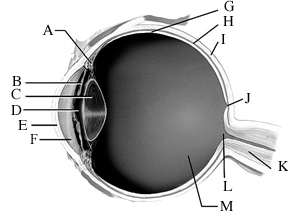 34) ___________ is used by the eye to keep the image focused on the retina as the distance between the eyes and object is decreased.35) The eye changes focus when the _______ bends the ______ into a different shape. 36) In a relaxed eye, the lens focuses far/near (circle one) objects on the retina.37) Contracting the ciliary body of an eye results in focusing far/near (circle one) objects on the retina.38) _____ is nearsightedness: All focal points are anterior/posterior (circle one) compared to where they normally are found. 39) _____ is farsightedness: all focal points are anterior/posterior (circle one) compared to where they normally are found. 40) Which disorder (hyperopia or myopia) is the one where the person can see far objects but not near objects? _____41) The vision problem __________ occurs when the focal points are farther back in the eye than is normal. 42) If a person with myopia is looking at a near object and their ciliary body is relaxed, the focal point of the object will fall in front of/on/behind (circle one of the three) the retina.43) If a person with myopia is looking at a near object and their ciliary body is contracted, the focal point of the object will fall in front of/on/behind (circle one of the three) the retina.44) If a person with myopia is looking at a far object and their ciliary body is relaxed, the focal point of the object will fall in front of/on/behind (circle one of the three) the retina.45) If a person with hyperopia is looking at a far object and their ciliary body is contracted, the focal point of the object will fall in front of/on/behind (circle one of the three) the retina.46) If a person with hyperopia is looking at a far object and their ciliary body is relaxed, the focal point of the object will fall in front of/on/behind (circle one of the three) the retina.51) The outer ear is composed of the visible portion of the ear, known as the _______.52) The _____ is the outermost structure of the middle ear.53) The three small bones of the middle ear are called the ______ (Hint: One word for all three bones)54) The small bones of the middle ear (from outermost to innermost) are the _____, _____ and _____. 55) The inner ear contains fluids. The most abundant of the fluids is called ______.56) The correct anatomical term for the eardrum is the ______.57) In the diagram below, identify ear structures A – F. (Hint: C is a term for all the bones in the middle ear). Also, use the letters in the diagram to answer the questions below.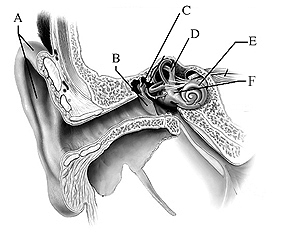 58) As vibrations in the air cause the eardrum to vibrate, the eardrum pushes against the      _____ bone.59) The ossicles initially transmit vibrations to the ______ region of the inner ear. 60) As the ossicles move, their movement is converted to vibrations of the _____ fluid in the inner ear . 61) The cochlea is a snail shaped organ in the inner ear which is responsible for _____. 62) The actual organ within the cochlea which is responsible for hearing is the _____. (Hint: It is made of hair cells sandwiched between two membranes). 63) Movement of fluid in the inner ear causes movement of the ______ membrane, which results in movement cilia of the _____, which are the sensory receptors located in the cochlea.64) The _______ membrane is an inflexible membrane that attaches to the cilia of hair cells within the cochlea.71) The vestibule is a compartment of the inner ear which is the major region involved in the sense of      _____. 73) The semicircular canals are compartments of the inner ear which sense _____. 74) The _____ organs are structures in the vestibule which sense linear (vertical and horizontal)movement. 75) There are two otolith organs in the vestibule: the _____ and the ______.76) The otolith organs contain ______, which are hair cells whose cilia are imbedded in a gel that also contains _____, which are dense granules of calcium.77) The otolith organs provide a sense of_______ movement; while the semicircular canals provide a sense of ________ movement.78) The otoliths are composed of microscopic crystals of ________79) The sensory hair cells of the semicircular canals are located within a bulge called the __________80) Using the letters from question 57 as answers, which part of the ear… a) Contains the organ of Corti? ____b) Is where spinning motion is detected? ____c) Are the smallest bones in the body? ____d) Contains a structure called the ampulla? ____e) Contains structures called the utricle and saccule? ____f) Contains otoliths? ____g) Is where moving forward is detected? ____h) Contains hair cells that are used in sensing? ____81) The enlarged regions at the entrance to each semicircular canal are the _____, each of which houses a gel structure called a(n) _____. There are hair cells within this gel structure.82) As endolymph flows through the semicircular canals in response to rotation of the head, the cupula ______, thus bending the hair cells’ cilia, which causes the hair cells to _______.83) _____ are sensory neurons that detect molecules (chemicals) for senses of smell and taste..85) _____ is the correct term for the sense of smell. 86) The five kinds of gustatory receptors are____, ____, ____, ____, and ____.87) If you drank NaOH (the active chemical in Draino and oven cleaner…not a good idea), which of the taste sensations would you experience? Give all answers. (Hint: NaOH turns into Na+ and OH- in your saliva. Review the OH-- ion in the chapter on water chemistry).88) If you drank HCl (a strong acid…not a good idea), which of the taste sensations would you experience? __________89) Gustatory receptors in the mouth are located in clusters called _____.90) The olfactory receptors are located on the _____. 91) Unlike taste, there are _____ (roughly how many?) of different types of olfactory receptors.Answers to fill-in-the-blank review questions:1) Nerve signal3) Nociceptors 4) Cutaneous receptors 5) Proprioreceptors6) Voluntary7) Tunics 8) Cornea	Sclera9) Choroid10) Retina 11) Iris	Control the pupil size 12) Smooth muscle 13) Dilate14) Humors16) Lens 17) Photoreceptors18) Cones	Rods19) Cones	Rods20) Red	Blue	Green21) Ganglion cells	Bipolar cells	Photoreceptor cells22) Ganglion cells	Bipolar cells23) Optic nerve 24) Blind spot	Optic disc	Photoreceptor cells/vision25) Cone types26) Males27) 	4	3	5	1	228) Bleaches/changes shape	Nerve signal31) 	a = Ciliary body	b = Iris	c = Lens	d = Pupil	e = Cornea	g = Retina	h = Choroid	i = Sclera	k = optic nerve	l = Blind spot/optic disc	m = Humor34) Accommodation35) Cilary body	Lens 36) Far37) Near38) Myopia	Anterior 39) Hyperopia	Posterior 40) Hyperopia41) Hyperopia42) On43) In front of44) In front of45) On46) Behind51) Pinna52) Tympanic membrane53) Ossicles54) Malleus (hammer)	Incus (anvil)	Stapes (stirrups)55) Endolymph56) Tympanic membrane57) 	A = Auricle	B = Tympanic membrane	C = Ossicles	D = Semicircular canals	F = Cochlea	G = Vestibule58) Malleus59) Vestibule 60) Endolymph 61) The sense of hearing62) Organ of Corti63) Basilar	Hair cells64) Tectorial71) Equilibrium73) Rotational movement 74) Otolith75) Utricle	Saccule76) Macula	Otoliths77) Linear	Rotational78) Calcium79) Ampula80) 	a) = E	b) = D	c) = C	d) = D or F	e) = F	f) = F	g) = F	h) = D, E, and F81) Ampulla	Cupula82) Bends	Generate a nerve signal83) Chemreceptors85) Olfactory 86) 	Sweet	Salty	Sour	Bitter	Umami (meaty)87) Salty	Bitter88) Sour89) Taste buds90) Nasal epithelium 91) 380Short answer questions:1) What do the external (extrinsic) eye muscles do? In what ways are they different from the other eye muscles (the iris and the ciliary body)?2) Explain (in two or three sentences) what is the anatomical reason that we have a blind spot. In other words, what is at that spot instead of light-detecting cells?6) When we are spun around in a circle and then come to a stop, we feel as if we are still spinning. Explain (using the anatomy of our rotation sensors) exactly why the spinning feeling persists after we stop. You may use drawings or diagrams to help clarify your explanation.  7) Given that we only have five types of taste receptors, explain how we can differentiate the tastes of thousands of different foods?Answers to short answer questions:1) The extrinsic eye muscles move the eyes up, down, left, and right. They differ from the iris and ciliary body muscles in two ways: They are skeletal (voluntary) muscle, and they are on the outside of the eye. 2) The blind spot occurs because the optic nerve passes through the retina. There is no room for photoreceptors at that location (because the optic nerve takes up that area) so we have no vision in the blind spot.6) Rotation is sensed when the endolymph fluid in the semi-circular canals moves. The moving endolymph bends the cilia of hair cell neurons, which results the sensation of spinning. When we stop spinning, it takes a few seconds for the endolymph to stop flowing. This results a continued feeling of spinning. 7) Even though we have only five taste receptor types, we also smell foods as we eat them. We have hundreds of different olfactory (smell) receptor types, and this allows us to differentiate the “tastes” (really the smells) of many food types.  